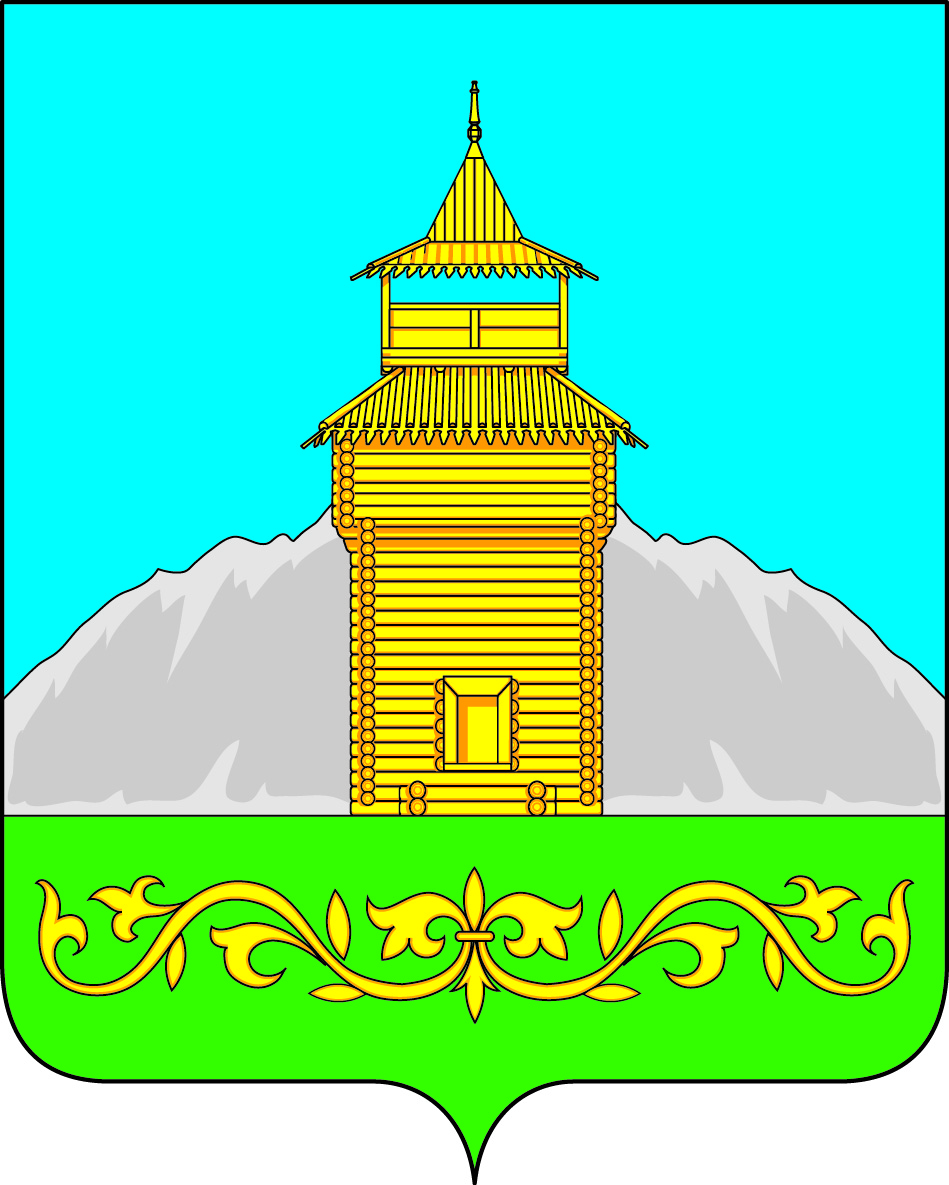 Российская ФедерацияРеспублика ХакасияТаштыпский районСовет депутатов  Таштыпского  сельсоветаПРОЕКТР Е Ш Е Н И Е«__» сентября 2022 года                      с. Таштып                                                    № О прекращении полномочий  депутата Совета депутатов Таштыпского сельсовета четвертого созыва Ишутченко Татьяны Ивановны, избранной по избирательному округу № 4 Рассмотрев личное заявление депутата Совета депутатов Таштыпского сельсовета, избранной по избирательному округу № 4, Ишутченко Татьяны Ивановны о сложении депутатских полномочий, руководствуясь п.2, ч.9 ст.31 Устава муниципального образования Таштыпский сельсовет, Совет депутатов Таштыпского сельсовета РЕШИЛ1. Считать досрочно прекращенными полномочия  депутата Совета депутатов Таштыпского сельсовета четвертого созыва Ишутченко Татьяны Ивановны, избранной по избирательному округу № 4, на основании её письменного заявления о сложении депутатских полномочий.2.Настоящие решение вступает в силу со дня его принятия и распространяется на правоотношения, возникшие с 13.09..2022г.Председатель Совета депутатов,Глава Таштыпского сельсовета                                                                   Р.Х. Салимов